FriendBookLet’s get to know each other a little better.Do not make changes directly to this document before making a copy! Copy this document and fill in the blanks. Then save it to Google Drive folder. Add your name to the document name.HR will later combine all the documents to create one big book of employees.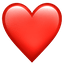 Your name and role:Your photo:How long have you been working in the company?Tell us about your work! What have you been working on recently? 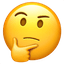 What do you enjoy the most about your work? 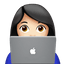 What do you enjoy doing in your free time? 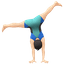 Tell us a fact about yourself that some people might find surprising if they don’t know you that well! 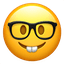 If you could learn one new skill, what would it be and why? 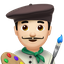 What is your favourite place in all the places you’ve ever travelled or visited? 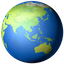 What’s your beverage of choice - coffee, tea or something else? 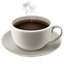 What would you like to say to your fellow colleagues?  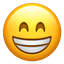 